SMLOUVA  O  DÍLOč. 1907007Zhotovitel:KONEKTA výtahy, a.s., Sídlo: Na Zeliskách 429/1, 635 00 Brno-BystrcIČ: 	25347195DIČ:	CZ25347195Zastoupený předsedou představenstva Ing. Tomášem Kosíkema členy představenstva Ing. Ludmilou Trojkovou a Anežkou Doležalovou.Osoby oprávněné jednat ve věcech smluvních: Ing. Tomáš Kosík, Ing. Ludmila TrojkováOsoby oprávněné jednat ve věcech technických: Ing. Tomáš Kosík, Ing. Ludmila TrojkováZhotovitel je zapsán ve veřejném rejstříku vedeném Krajským soudem v Brně, odd.  B, vložka 2400Objednatel: Mateřská škola Sluníčko, Tišnov, příspěvková organizaceSídlo: Na Rybníčku 1700, 666 01 TišnovIČ: 49458744	DIČ:	CZ49458744Zastoupený: Jana KonečnáOsoby oprávněné jednat ve věcech smluvních: Jana KonečnáOsoby oprávněné jednat ve věcech technických: Jana KonečnáI.Předmět a místo plnění1. Zhotovitel se touto smlouvou zavazuje provést pro objednatele dílo, a to opravu výtahu v MŠ Sluníčko, Na Rybníčku 1700, 666 01 Tišnov dle nabídky č. 2019/099  ze dne 28. 6. 20192.  Evidenční číslo výtahu servisní organizace: 900383.  Objednatel se zavazuje dílo převzít a zaplatit sjednanou cenu.II.Čas a způsob plnění1. Zhotovitel provede dílo uvedené v předcházejícím článku v těchto termínech:a) zahájení prací: do 2 týdnů od podpisu smlouvyb) ukončení prací: 3 – 4 pracovní dny od zahájení montáže2. V případě, že nebude ze strany objednatele splněn termín stavební a technické připravenosti podle čl. VII. této smlouvy a v případě neuhrazení záloh dle čl. III., popř. při přerušení prací zaviněné objednatelem, nebo z důvodů vyšší moci, posouvá se výše uvedený čas plnění o dobu, pro kterou zhotovitel nemohl svůj závazek plnit. III.Cena a platební podmínkyCena se sjednává dohodou smluvních stran a činí:	Obě strany se dohodly na smluvní ceně ve výši:	   61 150,- Kč	K ceně bude připočteno 21% DPH ve výši:	             12 841,5,- Kč	Celková cena včetně 21 % DPH:                                       73 991,50,- KčSjednaná cena je tvořena těmito položkami:demontáž, montáž:	29 700,- Kčdílenské práce a dodávka:	30 250,- Kčdoprava, cestovní náklady:	 1 200,- KčCena může být upravena: Smluvním dodatkem v případě změn daňových předpisů, platných v době prováděných prací, při vyskytnutí se víceprací požadovaných objednatelem nad rámec smlouvy o dílo.Smluvní strany sjednávají, že objednatel se stane vlastníkem předmětu díla teprve zaplacením jeho celé cenyZpůsob fakturace:Celkovou částku 73 991,5,- Kč bude zhotovitel fakturovat po dokončení montáže (opravy), po provedení příslušných zkoušek a převzetí zakázky objednatelem celkovou fakturou. Faktura bude splatná do 14 - ti dnů od jejího doručení objednateli.V případě ukončení smlouvy před předáním díla z důvodů na straně objednatele, uhradí tento náklady, které zhotoviteli prokazatelně vznikly. To neplatí pro případ odstoupení objednatele od smlouvy, pro porušení smluvní povinnosti zhotovitele. Peněžní plnění bude vráceno, včetně úroku za úvěry, ve výši základní úrokové sazby, požadované v době odstoupení.Objednatel prohlašuje, že na dohodnutou smluvní cenu má finanční krytí.IV.Ukončení a přejímka1. Uvedení do trvalého užívání se řídí ČSN 27 4007, dle čl. 5. odstavce 5. 2. zkouškou po ukončení provedených prací. Potřebné zkoušky provede zkušební technik v termínu plnění této smlouvy.Výsledky zkoušky zapíše zkušební technik do Knihy výtahu, která je součástí technické dokumentace výtahu.2. Předání a převzetí díla bude mezi smluvními stranami stvrzeno podpisem zástupců obou stran.V.Smluvní pokuty1. V případě prodlení zhotovitele s plněním díla dle čl. II. této smlouvy se zhotovitel zavazuje zaplatit objednateli smluvní pokutu ve výši 0,05% za každý den prodlení, nejvýše však 7,5% z celkové smluvní ceny, dle čl. III. této smlouvy. 2. V případě prodlení objednatele s úhradou faktury je objednatel povinen zaplatit zhotoviteli smluvní pokutu ve výši  0,05% z dlužné částky za každý den prodlení, nejvýše však 7,5% z celkové smluvní ceny, dle čl. III. této smlouvy.Smluvní strany tímto sjednávají, že objednatel nabude vlastnické právo k věcem, které jsou předmětem díla, teprve úplným zaplacením ceny uvedené v čl. III. této smlouvy. VI.Záruka1. Zhotovitel dává objednateli za dodané komponenty záruku v trvání 24 měsíců ode dne převzetí díla objednatelem.  2. Záruka se nevztahuje na běžné opotřebení, vady způsobené násilím, neodborným zacházením ze strany uživatele nebo živelnými událostmi. 3. Jakékoliv opravy a údržbu smí po dobu běhu záruční doby provádět jen zhotovitel, popř. jím určená servisní firma. 4. V případě zjištění vad na díle má objednatel právo na jejich bezplatné odstranění. 5. Dílo má vady, jestliže nemá vlastnosti stanovené technickými normami.6. Objednatel je povinen reklamovat vady díla písemně bez zbytečného odkladu po jejich zjištění. V reklamaci bude popsáno, jak se vady projevují a kde se nachází.7. Zhotovitel je povinen oprávněně reklamované vady odstranit na svůj náklad nejpozději do 15 dnů po oznámení.8. Jedná-li se o vadu neodstranitelnou, která však nebrání řádnému užívání, má objednatel právo na přiměřenou slevu z ceny díla.VII.Součinnost objednateleObjednatel zajistí před zahájením opravy:1. Suchou, uzamykatelnou místnost pro bezpečné uložení mont. materiálu, nářadí a svršků montérů. 2. Montérům zajistí možnost použití sociálního zařízení.3. Cesty k montážnímu pracovišti musí být volné a bezpečné. 4. Osvětlení přístupových cest, montážních pracovišť a nástupišť min. 50 Lx.VIII.Povinnosti zhotovitele1. Zhotovitel je povinen provádět řádný úklid staveniště, odstraňovat odpad a manipulovat s prostředky a materiálem tak, aby nepřekážely.2. Po předání a převzetí díla je zhotovitel povinen vyklidit i okolí díla nejpozději do 2 dnů.3. Při nakládání s odpady je zhotovitel povinen řídit se příslušnými právními předpisy.4. Ode dne předání staveniště nese zhotovitel nebezpečí všech škod na prováděném díle a na ostatních konstrukcích a majetku poškozeném při provádění díla až do doby jeho dokončení a předání objednateli. IX.Závěrečná ustanovení1. Tato smlouva a vztahy z ní vzniklé se řídí podle § 2586 Občanského zákoníku.2. Změny této smlouvy lze činit pouze písemnými dodatky. 3. Zhotovitel a objednatel prohlašují, že si tuto smlouvu přečetli, s jejím obsahem souhlasí, což stvrzují svými podpisy. Smlouva nabývá platnosti a účinnosti dnem jejího podpisu smluvními stranami. 4. Smlouva je sepsána ve dvou vyhotoveních. Jedno vyhotovení si ponechá objednatel a jedno potvrzené vyhotovení objednatel pošle zpět zhotoviteli.Ve věci uzavření smlouvy bude za zhotovitele jednat: Ing. Tomáš Kosík 	Jaroslav Dvořáček 	V  Brně dne: 2.7.2019				V Tišnově dne: 2.7.2019Zhotovitel:                                                                    	Objednatel: 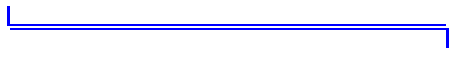 